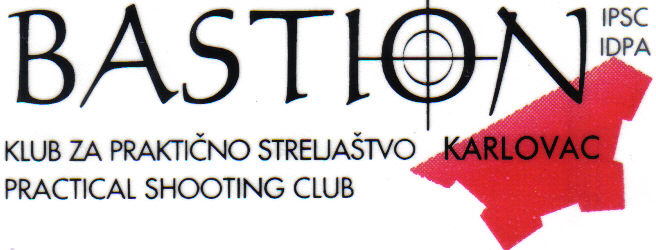 BILTENVI. TURNIR ORUŽJEM NA CRNI BARUT BASTIONu gađanju oružjem na crni barut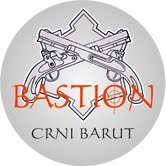 Karlovac, Jamadolska 2a, Sportsko strelište Jamadol 17.04.2016.RezultatiMariette O/R perkusioni revolver - 25mRezultatiKuchenreuter O/R perkusioni pištolj slobodnog izbora - 25mRezultatiDonald Malson perkusioni revolver – 50mRezultatiVetterli  O/R puška / musketa slobodnog izbora - 50mRezultati ekipnoMariette O/R perkusioni revolver - 25mRezultati ekipnoKuchenreuter O/R perkusioni pištolj slobodnog izbora - 25mRezultati ekipnoVetterli  O/R puška / musketa slobodnog izbora - 50m	VI. TURNIR ORUŽJEM NA CRNI BARUT BASTIONSLUŽBE NATJECANJARukovoditelj natjecanja                            Mario ŠoštarićGlavni sudac na liniji                                 Zdravko TuškanPredsjednik komisije za klasifikaciju          Ivan Požega        ISSF „B“Žiri za klasifikaciju                                    Nikola Šoštarić                                                                Denis ManojlovićObrada podataka                                       Mario ŠoštarićKarlovac, 17.04.2016.PLASMANIME I PREZIMEBODOVI1Denis Manojlović912Rajko Samueli-Kačić793Branko Dodig784Ivica Blažević765Kamilo Hržina766Željko Kraljić757Dalibor Ruševljan708Nikola Šoštarić709Rolando Mazzarolli6310Veselin Rakočević6011Robert Petričić5512Mario Mance5313Krševan Kurtin4014Marijan Plećaš2815Mate Plećaš22PLASMANIME I PREZIMEBODOVI1Ivica Blažević902Rajko Samueli-Kačić893Josip Vugrin854Nikola Šoštarić855Dalibor Ruševljan846Kamilo Hržina837Marinko Vugrin828Zdravko Tuškan 719Ivica Suman0PLASMANIME I PREZIMEBODOVI1Hrvoje Ivković622Denis Manojlović543Željko Vengust514Robert Petričić495Josip Vugrin416Željko Kraljić397Branko Dodig368Dalibor Ruševljan349Mario Mance25PLASMANIME I PREZIMEBODOVI1Mario Šoštarić902Zdravko Tuškan843Josip Plasaj824Stjepan Plasaj805Milan Ivković796Željko Vengust797Željko Kraljić778Michael Polović779Kristina Vrbetić7610Veselin Rakočević7611Dalibor Ruševljan7312Mario Tomečak7313Tomislav Tomečak7314Nikola Šoštarić6815Denis Manojlović6416Robert Petričić5817Aleks Butorac5618Predrag Vinovrški44PlasmanRezultatEkipaIme i prezime1218GSK Frankopan - RijekaRajko Samueli-Kačić - 791218GSK Frankopan - RijekaIvica Blažević - 761218GSK Frankopan - RijekaRolando Mazzarolli - 632214KPS Bastion Denis Manojlović - 912214KPS Bastion Nikola Šoštarić - 702214KPS Bastion Mario Mance - 533200Doc HollidayŽeljko Kraljić - 753200Doc HollidayDalibor Ruševljan - 703200Doc HollidayRobert Petričić - 55490SK ZadarKurtin Krševan - 40490SK ZadarMarijan Plećaš490SK ZadarMate Plećaš - 22Redni brojRezultatEkipaIme i prezime1250SD Strijelac - Krušljevo SeloJosip Vugrin - 851250SD Strijelac - Krušljevo SeloKamilo Hržina - 831250SD Strijelac - Krušljevo SeloMarinko Vugrin - 822240KPS Bastion Nikola Šoštarić - 852240KPS Bastion Dalibor Ruševljan - 842240KPS Bastion Zdravko Tuškan - 713179GSK Frankopan - RijekaIvica Blažević - 903179GSK Frankopan - RijekaRajko Samueli-Kačić - 893179GSK Frankopan - RijekaIvica Suman - 0PlasmanRezultatEkipaIme i prezime1253KPS Bastion 1 Mario Šoštarić - 901253KPS Bastion 1 Zdravko Tuškan - 841253KPS Bastion 1 Milan Ivković - 792225White Smoke - KarlovacŽeljko Vengust - 792225White Smoke - KarlovacTomislav Tomečak - 732225White Smoke - KarlovacMario Tomečak - 733221KPS Bastion 3 Michael Polović - 773221KPS Bastion 3 Veselin Rakočević - 763221KPS Bastion 3 Nikola Šoštarić - 684218NBMJosip Plasaj - 824218NBMStjepan Plasaj - 804218NBMAleks Butorac - 565208Doc HollidayŽeljko Kraljić - 775208Doc HollidayDalibor Ruševljan - 735208Doc HollidayRobert Petričić - 586184KPS Bastion 2 Kristina Vrbetić - 766184KPS Bastion 2 Denis Manojlović - 646184KPS Bastion 2 Predrag Vinovrški - 44